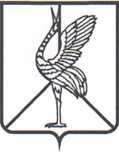 АДМИНИСТРАЦИЯ МУНИЦИПАЛЬНОГО РАЙОНА
«БОРЗИНСКИЙ РАЙОН» ЗАБАЙКАЛЬСКОГО КРАЯПОСТАНОВЛЕНИЕ28 февраля 2024 года 							       № 89город Борзя Об утверждении Положения о комиссии по установлению фактов проживания граждан Российской Федерации, иностранных граждан и лиц без гражданства в жилых помещениях, находящихся в зоне чрезвычайной ситуации, нарушения условий их жизнедеятельности и утраты ими имущества первой необходимости в результате чрезвычайной ситуации на территории муниципального района «Борзинский район»В соответствии с Федеральным законом от 21 декабря 1994 года № 68-ФЗ «О защите населения и территорий от чрезвычайных ситуаций природного и техногенного характера», постановлением Правительства Забайкальского края от 21 июня 2022 года № 246 «Об утверждении Порядка и условий оказания единовременной материальной помощи, финансовой помощи в связи с утратой имущества первой необходимости, выплаты единовременных пособий гражданам Российской Федерации, иностранных граждан и лиц без гражданства, проживающих на территории Забайкальского края, в случаях ликвидации чрезвычайных ситуаций природного и техногенного характера», статьей 33 Устава муниципального района «Борзинский район», на основании обращения  Главного управления МЧС России по Забайкальскому краю от 16.02.2024 года  №ИВ-235-1042, администрация муниципального района «Борзинский район»  п о с т а н о в л я е т:1. Утвердить прилагаемое Положение о комиссии по установлению фактов проживания граждан Российской Федерации, иностранных граждан и лиц без гражданства в жилых помещениях, находящихся в зоне чрезвычайной ситуации, нарушения условий их жизнедеятельности и утраты ими имущества первой необходимости в результате чрезвычайной ситуации на территории муниципального района «Борзинский район».2. Опубликовать настоящее постановление в бюллетене «Ведомости муниципального района «Борзинский район».3. Настоящее постановление вступает в силу на следующий день после дня его официального опубликования.Глава муниципального района«Борзинский район»	   Р.А. Гридин Утвержденопостановлением администрациимуниципального района «Борзинский район»Забайкальского краяот 28 февраля 2024 г. № 89	Положение о комиссии по установлению фактов проживания граждан Российской Федерации, иностранных граждан и лиц без гражданства в жилых помещениях, находящихся в зоне чрезвычайной ситуации, нарушения условий их жизнедеятельности и утраты ими имущества первой необходимости в результате чрезвычайной ситуации на территории муниципального района «Борзинский район»Общие положения1.1. Комиссия по установлению фактов проживания граждан Российской Федерации, иностранных граждан и лиц без гражданства в жилых помещениях, находящихся в зоне чрезвычайной ситуации, нарушения условий их жизнедеятельности и утраты ими имущества первой необходимости в результате чрезвычайной ситуации на территории муниципального района «Борзинский район» (далее - Комиссия) является совещательным органом, созданным в целях осуществления полномочий, определенных Федеральным законом от 21 декабря 1994 года №68-ФЗ «О защите населения и территорий от чрезвычайных ситуаций природного и техногенного характера» при возникновении чрезвычайной ситуации на территории муниципального района «Борзинский район». 1.2. Комиссия в своей деятельности руководствуется Конституцией Российской Федерации, федеральными законами и иными нормативными правовыми актами Российской Федерации, Забайкальского края, администрации муниципального района «Борзинский район», методическими рекомендациями по порядку подготовки  списков  граждан, нуждающихся в получении единовременной материальной помощи, финансовой  помощи в связи с утратой ими имущества первой необходимости, единовременного пособия в связи с гибелью (смертью) члена семьи (включая пособие на погребение погибшего (умершего) члена семьи) и единовременного пособия в связи с получением вреда здоровью при ликвидации последствий чрезвычайных ситуаций природного и техногенного характера, утвержденными МЧС России 3 марта 2022 года №2-4-71-7-11 и настоящим Положением.1.3. Состав Комиссии (не менее трех человек) утверждается  распоряжением администрации муниципального района «Борзинский район».1.4. Исполнение обязанностей секретаря Комиссии возлагается на члена Комиссии по решению председателя комиссии.Функции Комиссии2.1. Основными функциями Комиссии являются:установление факта проживания граждан Российской Федерации, иностранных граждан и лиц без гражданства (далее - граждане) в жилых помещениях, которые попали в зону чрезвычайной ситуации на территории муниципального района «Борзинский район», при введении режима чрезвычайной ситуации;установление факта нарушения условий жизнедеятельности граждан в результате чрезвычайной ситуации;установление факта утраты гражданами имущества первой необходимости в результате чрезвычайной ситуации.2.2. Факт проживания граждан от 14 лет и старше в жилых помещениях, которые попали в зону чрезвычайной ситуации, при введении режима чрезвычайной ситуации, устанавливается решением Комиссии на основании следующих критериев:гражданин зарегистрирован по месту жительства в жилом помещении, которое попало в зону чрезвычайной ситуации, при введении режима чрезвычайной ситуации;гражданин зарегистрирован по месту пребывания в жилом помещении, которое попало в зону чрезвычайной ситуации, при введении режима чрезвычайной ситуации;имеется договор аренды жилого помещения, которое попало в зону чрезвычайной ситуации;имеется договор социального найма жилого помещения, которое попало в зону чрезвычайной ситуации;имеется выписка из похозяйственной книги, справка о составе семьи;имеются справки с места работы или учебы, справки медицинских организаций;имеются документы, подтверждающие оказание медицинских, образовательных, социальных услуг;имеется информационная справка МВД РФ о проживании по указанному адресу;имеется судебное решение об установлении факта проживания гражданина в жилом помещении, которое попало в зону чрезвычайной ситуации.2.3. Факт проживания детей в возрасте до 14 лет в жилых помещениях, находящихся в зоне чрезвычайной ситуации, устанавливается решением Комиссии, если установлен факт проживания в жилом помещении, находящемся в зоне чрезвычайной ситуации, хотя бы одного из родителей, с которым проживает ребенок.2.4. Факт нарушения условий жизнедеятельности граждан в результате чрезвычайной ситуации определяется наличием либо отсутствием обстоятельств, которые возникли в результате чрезвычайной ситуации и при которых на определенной территории невозможно проживание людей в связи с гибелью или повреждением имущества, угрозой их жизни или здоровью.2.5. Факт нарушения условий жизнедеятельности граждан в результате чрезвычайной ситуации устанавливается решением комиссии исходя из следующих критериев:невозможность проживания граждан в жилых помещениях;невозможность осуществления транспортного сообщения между территорией проживания граждан и иными территориями, где условия жизнедеятельности не были нарушены;нарушение санитарно-эпидемиологического благополучия граждан.Факт нарушения условий жизнедеятельности при чрезвычайной ситуации устанавливается по состоянию хотя бы одного из показателей указанных критериев, характеризующему невозможность проживания граждан в жилых помещениях.2.6. Критерий невозможности проживания граждан в жилых помещениях оценивается по следующим показателям состояния жилого помещения, характеризующим возможность или невозможность проживания в нем:состояние здания (помещения);состояние теплоснабжения здания (помещения);состояние водоснабжения здания (помещения);состояние электроснабжения здания (помещения).2.6.1. Состояние здания (помещения) определяется визуально. Невозможность проживания гражданина в жилых помещениях констатируется, если в результате чрезвычайной ситуации поврежден или частично разрушен хотя бы один из следующих конструктивных элементов здания: фундамент, стены, перегородки,  перекрытия,  полы,  крыша,  окна и двери, отделочные работы, печное отопление, электроосвещение.2.6.2. Состояние теплоснабжения здания (помещения) определяется инструментально. Невозможность проживания гражданина в жилых помещениях констатируется, если в результате чрезвычайной ситуации более суток прекращено теплоснабжение жилого здания (помещения), осуществляемое до чрезвычайной ситуации.2.6.3. Состояние водоснабжения здания (помещения) определяется визуально. Невозможность проживания гражданина в жилых помещениях констатируется, - если в результате чрезвычайной ситуации более суток прекращено водоснабжение жилого здания (помещения), осуществляемое до чрезвычайной ситуации.2.6.4. Состояние электроснабжения здания (помещения) определяется инструментально. Невозможность проживания гражданина в жилых помещениях констатируется, если в результате чрезвычайной ситуации более суток прекращено электроснабжение жилого здания (помещения), осуществляемое до чрезвычайной ситуации.2.7. Критерий невозможности осуществления транспортного сообщения между территорией проживания граждан и иными территориями, где условия жизнедеятельности не были нарушены, оценивается путем:определения наличия и состава общественного транспорта в районе проживания гражданина;определения возможности функционирования общественного транспорта от ближайшего к гражданину остановочного пункта.Невозможность осуществления транспортного сообщения констатируется при наличии абсолютной невозможности функционирования общественного транспорта между территорией проживания граждан и иными территориями, где условия жизнедеятельности не были нарушены.2.8. Критерий нарушения санитарно-эпидемиологического благополучия граждан оценивается инструментально. Нарушение санитарно-эпидемиологического благополучия гражданина констатируется, если в районе его проживания в результате чрезвычайной ситуации произошло загрязнение атмосферного воздуха, воды, почвы загрязняющими веществами, превышающее предельно допустимые концентрации.2.9.  Факт утраты имущества первой необходимости устанавливается решением комиссии исходя из следующих критериев:- частичная утрата имущества первой необходимости - приведение в результате воздействия поражающих факторов источника чрезвычайной ситуации части находящегося в жилом помещении, попавшем в зону чрезвычайной ситуации, имущества первой необходимости (не менее 3 предметов имущества первой необходимости) в состояние, непригодное для дальнейшего использования;- полная утрата имущества первой необходимости – приведение в результате воздействия поражающих факторов источника чрезвычайной ситуации всего находящегося в жилом помещении, попавшем в зону чрезвычайной ситуации, имущества первой необходимости в состояние, непригодное для дальнейшего использования.2.9.1. Под имуществом первой необходимости понимается минимальный набор непродовольственных товаров общесемейного пользования, необходимых для сохранения здоровья человека и обеспечения его жизнедеятельности, включающий в себя:предметы для хранения и приготовления пищи - холодильник, газовая плита (электроплита) и шкаф для посуды;предметы мебели для приема пищи - стол и стул (табуретка);предметы мебели для сна - кровать (диван);предметы средств информирования граждан - телевизор (радио);предметы средств водоснабжения и отопления (в случае отсутствия централизованного водоснабжения и отопления) - насос для подачи воды, водонагреватель и отопительный котел (переносная печь).2.10. При определении степени утраты имущества необходимости учитывается утрата предметов имущества необходимости каждой категории однократно.2.11. По результатом работы Комиссия формирует заключения об установлении факта проживания в жилом помещении, находящемся в зоне чрезвычайной ситуации, и факта нарушения условий жизнедеятельности заявителя в результате чрезвычайной ситуации (далее - заключение об установлении фактов проживания и нарушения условий жизнедеятельности) (Приложение 3) и (или) заключения об установлении факта проживания в жилом помещении, находящемся в зоне чрезвычайной ситуации, и факта утраты заявителем имущества первой необходимости в результате чрезвычайной ситуации (далее - заключение об установлении фактов проживания и утраты имущества) (Приложение 4).2.12. Заключения об установлении фактов проживания и нарушения условий жизнедеятельности и заключения об установлении фактов проживания и утраты имущества могут быть подготовлены комиссией на одного или нескольких граждан, проживающих в одном жилом помещении, находящемся в зоне чрезвычайной ситуации.2.13. Заключения об установлении фактов проживания и нарушения условий жизнедеятельности и заключения об установлении фактов проживания и утраты имущества подписываются всеми членами комиссии. Утверждаются главой муниципального образования с расшифровкой подписи, проставлением даты и заверяются соответствующей печатью.Права Комиссии3.1. Комиссия в пределах своей компетенции имеет право:обращаться к гражданам, подавшим заявление об оказании единовременной материальной помощи и (или) финансовой помощи в связи с утратой ими имущества первой необходимости в результате чрезвычайной ситуации или в связи с нарушением условий жизнедеятельности в результате чрезвычайной ситуации, с целью оказания содействия Комиссии в сборе документов и иных сведений о месте их проживания в жилых помещениях, находящихся в зоне чрезвычайной ситуации;заслушивать на своих заседаниях представителей администрации муниципального района «Борзинский район», городских и сельских поселений, входящих в состав муниципального района «Борзинский район», организаций и учреждений, граждан, подавших заявление об оказании единовременной материальной помощи и (или) финансовой помощи в связи с утратой ими имущества первой необходимости в·результате чрезвычайной ситуации или в связи с нарушением условий их жизнедеятельности в результате чрезвычайной ситуации, по вопросам, относящимся к предмету ведения Комиссии;привлекать для участия в своей работе представителей администрации муниципального района «Борзинский район», городских и сельских поселений, входящих в состав муниципального района «Борзинский район», организаций и учреждений по согласованию с их руководителями.Организация деятельности Комиссии4.1. Заседания Комиссии созываются по мере необходимости.4.2. Заседание является правомочным, если на нем присутствует более половины членов Комиссии. В случае отсутствия члена Комиссии на заседании, он имеет право представить свое мнение по рассматриваемым вопросам в письменной форме.4.3. Решения Комиссии принимаются на ее заседаниях открытым голосованием простым большинством голосов присутствующих членов Комиссии. В случае равенства голосов решающим является голос председательствующего.4.4. Решение формируется в виде заключения, которое подписывается председателем или его заместителем, председательствующим на заседании, секретарем Комиссии и всеми членами Комиссии, присутствующими на заседании.4.5. Решения Комиссии могут быть обжалованы в порядке, установленном действующим законодательством.4.6. Граждане, при утрате ими имущества первой необходимости в·результате чрезвычайной ситуации или в связи с нарушением условий их жизнедеятельности в результате чрезвычайной ситуации подают заявление об оказании единовременной материальной помощи и (или) финансовой помощи в связи с утратой ими имущества первой необходимости в результате чрезвычайной ситуации или в связи с нарушением условий жизнедеятельности в результате чрезвычайной ситуации (Приложение №1, Приложение №2) посредством Портала государственных услуг Российской Федерации, Многофункционального центра государственных и муниципальных услуг  или администрацию муниципального района «Борзинский район». 4.7. После·поступления в Комиссию заявления гражданина об оказании единовременной материальной помощи и (или) финансовой помощи в связи с утратой им имущества первой необходимости в результате чрезвычайной ситуации или в связи с нарушением условий жизнедеятельности в результате чрезвычайной ситуации секретарь Комиссии в течение 3 рабочих дней делает запросы в федеральные и региональные органы исполнительной власти, органы местного самоуправления, должностным лицам, организации и учреждения с целью получения сведений о проживании граждан в жилых помещениях, находящихся в зоне чрезвычайной ситуации, осуществляет организацию работы по подготовке заседания Комиссии.Комиссия на заседании, проводимом не позднее 10 рабочих дней со дня поступления в Комиссию заявления гражданина об оказании единовременной материальной помощи и (или) финансовой помощи в связи с утратой им имущества первой необходимости в результате чрезвычайной ситуации или в связи с нарушением условий жизнедеятельности в результате чрезвычайной ситуации, анализирует  полученные  сведения и на основе собранных и представленных документов и материалов готовит заключение об установлении факта проживания в жилом помещении, находящемся в зоне чрезвычайной ситуации, и нарушения условий жизнедеятельности в результате чрезвычайной ситуации, либо заключение об установлении факта  проживания  в жилом  помещении,  находящемся  в зоне чрезвычайной ситуации, и факта утраты заявителем имущества первой необходимости в результате чрезвычайной ситуации.                                                               Приложение №1  к  Положению                                                                                     Директору ГКУ «Краевой центр социальной                                       защиты населения» Забайкальского края ________   __________________ЗАЯВЛЕНИЕПрошу назначить мне,_______________________________________________________ _______________________________________________________________________________________________________________________________________________________________________________________________________________________________________________________________(фамилия, имя, отчество (при наличии), дата рождения, данные документа, удостоверяющего личность, адрес места жительства)выплату финансовой помощи в связи с утратой имущества первой необходимости в результате чрезвычайной ситуации: _______________________________________________________________________________________(причина утраты)_______________________________________________________________________________________,(дата утраты)_________________________________________________________________________________             (указывается способ выплаты: через кредитные организацииили через организации почтовой связи)Контактные данные заявителя:Телефон: ________________________________Банковские реквизиты для выплаты:Лицевой счет: ___________________________Расчетный счет: _________________________Наименование банка: _____________________БИК _____________________________________ИНН _____________________________________КПП _____________________________________Номер банковской карты __________________В соответствии с Федеральным законом от 27 июля 2006 г. N 152-ФЗ "О персональных данных" даю согласие на обработку (сбор, систематизацию, накопление, хранение, уточнение, использование, распространение (в том числе передачу), обезличивание, блокирование, уничтожение) сведений, указанных в настоящем заявлении и прилагаемых документах.Мне разъяснено, что данное согласие может быть отозвано мною.Приложение №2  к  ПоложениюДиректору ГКУ «Краевой центр социальной                                        защиты населения» Забайкальского края________   __________________ЗАЯВЛЕНИЕПрошу назначить мне, _______________________________________________________ ____________________________________________________________________________________________________________________________________________________________________________________________________________________________________ (фамилия, имя, отчество (при наличии), дата рождения, данные документа,удостоверяющего личность, адрес места жительства)выплату единовременной материальной помощи в связи с нарушением условий жизнедеятельности в результате чрезвычайной ситуации: ______________________________________________________________________________________                 (причина нарушения условий жизнедеятельности)_______________________________________________________________________________________,             (дата нарушения условий жизнедеятельности)_________________________________________________________________________________       (указывается способ выплаты: через кредитные организацииили через организации почтовой связи)Контактные данные заявителя:Телефон: ____________________________Банковские реквизиты для выплаты:Лицевой счет: ___________________________Расчетный счет: _________________________Наименование банка: _____________________БИК _____________________________________ИНН _____________________________________КПП _____________________________________Номер банковской карты __________________В соответствии с Федеральным законом от 27 июля 2006 г. N 152-ФЗ "О персональных данных" даю согласие на обработку (сбор, систематизацию, накопление, хранение, уточнение, использование, распространение (в том числе передачу), обезличивание, блокирование, уничтожение) сведений, указанных в настоящем заявлении и прилагаемых документах.Мне разъяснено, что данное согласие может быть отозвано мною.                                                      Приложение №3 к  Положению ЗАКЛЮЧЕНИЕоб установлении факта проживания в жилом помещении,находящемся в зоне чрезвычайной ситуации, и факта нарушения условий жизнедеятельности заявителя в результате чрезвычайной ситуации_________________________________________________________(реквизиты нормативного правового акта об отнесении сложившейся ситуации к чрезвычайной)Комиссия, действующая на основании_______________________________, в составе:Председатель комиссии:___________________________________________________________Члены комиссии:______________________________________________________________________________________________________________________________________________________________________________________________________________________________________провела	обследование условий жизнедеятельности заявителя:                            (дата)Ф.И.О. заявителя:_________________________________________________________________Адрес места жительства:___________________________________________________________________________________________________________________________________________Факт проживания в жилом помещении________________________________________________                         (Ф.И.О. заявителя)установлен/не установлен на основании______________________________________________(нужное подчеркнуть)	(указать, если факт проживания установлен)Дата начала нарушения условий жизнедеятельности:	Характер нарушения условий жизнедеятельности:Факт нарушения условий жизнедеятельности при чрезвычайной ситуации устанавливается по состоянию хотя бы одного из показателей указанных критериев, характеризующему невозможность проживания заявителя в жилом помещении.Факт нарушения условий жизнедеятельности _______________________________________(Ф.И.О. заявителя)в результате чрезвычайной ситуации установлен/не установлен.(нужное подчеркнуть)Председатель комиссии:___________________________________________________________(должность, подпись, фамилия, инициалы)Члены комиссии:________________________________________________________________________________________________(должность, подпись, фамилия, инициалы)________________________________________________________________________________________________(должность, подпись, фамилия, инициалы)________________________________________________________________________________________________(должность, подпись, фамилия, инициалы)С заключением комиссии ознакомлен: заявитель________________________________________________________________________(подпись, фамилия, инициалы)Приложение №4 к ПоложениюЗАКЛЮЧЕНИЕоб установлении факта проживания в жилом помещении,находящемся в зоне чрезвычайной ситуации,и факта утраты заявителем имущества первой необходимостив результате чрезвычайной ситуации________________________________________________________________________________(реквизиты нормативного правового акта об отнесении сложившейся ситуации к чрезвычайной)Комиссия, действующая на основании ________________________________________, в составе:Председатель комиссии: ________________________________________________________________________________Члены комиссии: ________________________________________________________________________________                ________________________________________________________________________________провела _________обследование утраченного имущества первой необходимости                   (дата)Адрес места жительства: ________________________________________________________________________________________________________________________________________________________________Ф.И.О. заявителя: ________________________________________________________________________________Члены семьи заявителя: ________________________________________________________________________________________________________________________________________________________________Факт проживания в жилом помещении ________________________________________________________________________________                                            (Ф.И.О. заявителя)установлен/не установлен на основании(нужное подчеркнуть) _____________________________________________________________________________.                                     (указать, если факт проживания установлен)            Список утраченного имущества первой необходимости Факт утраты имущества первой необходимости ________________________________________________________________________________                                                 (Ф.И.О. заявителя)в результате чрезвычайной ситуации установлен/не установлен.(нужное подчеркнуть)Имущество первой необходимости утрачено полностью/частично.(нужное подчеркнуть)Председатель комиссии:_________________________________________________________________________(должность, подпись, фамилия, инициалы)Члены комиссии:_________________________________________________________________________(должность, подпись, фамилия, инициалы)_________________________________________________________________________(должность, подпись, фамилия, инициалы)_________________________________________________________________________(должность, подпись, фамилия, инициалы)С заключением комиссии ознакомлен:заявитель _______________________________________________________________(подпись, фамилия, инициалы)""г.(дата)(подпись)(фамилия, инициалы)""г.(дата)(подпись)(фамилия, инициалы)""г.(дата)(подпись)(фамилия, инициалы)""г.(дата)(подпись)(фамилия, инициалы)УТВЕРЖДАЮГлава муниципального района
          «Борзинский район»__________   ___________________"___"_____________ 20__ г.М.П.Критерии нарушения условий жизнедеятельностиПоказатели критериев нарушения условий жизнедеятельностиСостояниеНевозможность проживания заявителя в жилом помещении:1) здание (жилое помещение):фундаментПоврежден (частично разрушен)/ не поврежден (частично не разрушен)стеныПовреждены (частично разрушены)/ не повреждены (частично не разрушены)перегородкиПовреждены (частично разрушены)/ не повреждены (частично не разрушены)перекрытияПовреждены (частично разрушены)/ не повреждены (частично не разрушены)полыПовреждены (частично разрушены)/ не повреждены (частично не разрушены)крышаПовреждена (частично разрушена)/ не повреждена (частично не разрушена)окна и двериПовреждены (частично разрушены)/ не повреждены (частично не разрушены)отделочные работыПовреждены (частично разрушены)/ не повреждены (частично не разрушены)печное отоплениеПовреждено (частично разрушено)/ не повреждено (частично не разрушено)электроосвещениеПовреждено (частично разрушено)/ не повреждено (частично не разрушено)прочиеПовреждены (частично разрушены)/ не повреждены (частично не разрушены)2) теплоснабжение здания (жилого помещения)Нарушено/не нарушено3) водоснабжение здания (жилого помещения)Нарушено/не нарушено4) электроснабжение здания (жилого помещения)Нарушено/не нарушено5) возможность использования лифтаВозможно/невозможноНевозможность осуществления транспортного сообщения между территорией проживания заявителя и иными территориями, где условия жизнедеятельности не были нарушены:1) наличие и состав общественного транспорта в районе проживания заявителяДоступно/недоступно2) функционирование общественного транспорта от ближайшего к заявителю остановочного пунктаВозможно/невозможноНарушение санитарно-эпидемиологического благополучия заявителяНарушено/не нарушеноУТВЕРЖДАЮГлава муниципального района                               «Борзинский район»__________   _________________"___"_____________ 20__ г.М.П.Список имущества первой необходимостиУтрачено(ДА или НЕТ)ПримечаниеПредметы для хранения и приготовления пищи:холодильникгазовая плита (электроплита)шкаф для посудыПредметы мебели для приема пищи:столстул (табуретка)Предметы мебели для сна:кровать (диван)Предметы средств информирования граждан:телевизор (радио)Предметы средств водоснабжения и отопления (заполняется в случае отсутствия централизованного водоснабжения и отопления):насос для подачи водыводонагревателькотел отопительный (переносная печь)